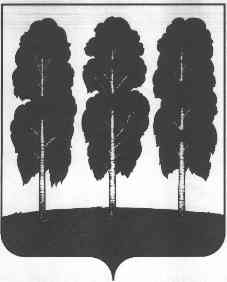 АДМИНИСТРАЦИЯ БЕРЕЗОВСКОГО РАЙОНАХАНТЫ-МАНСИЙСКОГО АВТОНОМНОГО ОКРУГА – ЮГРЫПОСТАНОВЛЕНИЕот 29.11.2017        				                   		                           № 1018пгт. БерезовоОб утверждении плана проведения                                                                                                      проверок физических  лиц  при  осуществлении  муниципального земельного     контроля   на  2018  год   на территории городского поселения Березово и земель межселенной территорииВ соответствии с Земельным Кодексом Российской Федерации, федеральным законом от 06.10.2003 № 131-ФЗ «Об общих принципах организации местного самоуправления в Российской Федерации»,  постановлением администрации Березовского района от 28.10.2015 № 1280 «Об утверждении административного регламента исполнения муниципальной функции «Осуществление муниципального земельного контроля за использованием земельных участков на территории городского поселения Березово и земель межселенной территории в границах Березовского района»:          1. Утвердить план проведения проверок физических лиц при осуществлении муниципального земельного контроля на 2018 год на территории Березовского района согласно приложению к настоящему постановлению.2. Опубликовать настоящее постановление в газете «Жизнь Югры» и разместить на официальном веб-сайте органов местного самоуправления Березовского района.3. Настоящее постановление вступает в силу после его подписания.4. Контроль за исполнением настоящего постановления возложить на заместителя главы района, начальника управления А.Н. Утеева.Глава района			                              В.И. ФоминПриложениек постановлению администрации Березовского района от 29.11.2017  № 1018Ежегодный план проведения проверок физических лиц администрацией Березовского района(наименование органа государственного контроля (надзора), муниципального контроля)ПЛАНпроведения проверок физических лиц при осуществлении муниципального земельного контроля на 2018 год на территории городского поселения Березово и земель межселенной территорииФамилия, имя отчество лица, в отношении которого планируется проведение проверкиАдресаАдресаАдресаЦель проведения  проверкиДата проведенияСрок проведения плановой проверкиСрок проведения плановой проверкиФорма проведения проверки (документарная, выездная,
документарная и выездная)Наименование органа государственного контроля (надзора), органа муниципального контроля, с которым проверка проводится совместноФамилия, имя отчество лица, в отношении которого планируется проведение проверкиКадастровый номер земельного участкаМесто фактического нахождения земельного участкаАдрес фактического проживания физического лицаЦель проведения  проверкиДата проведениярабочих днейрабочих часов 
(для МСП и МКП)Форма проведения проверки (документарная, выездная,
документарная и выездная)Наименование органа государственного контроля (надзора), органа муниципального контроля, с которым проверка проводится совместноШкунова Надежда Андреевна86:05:0310051:17Ханты-Мансийский автономный округ - Югра, Березовский район, пгт. Березово, ул. Собянина, д.7пгт. Березово,ул. Собянина, д. 7Соблюдение земельного законодательствафевраль20-ДВ-Яловец Андрей Анатольевич86:05:0310023:1Ханты-Мансийский автономный округ - Югра, Березовский район, пгт. Березово, ул. Астраханцева, д.3пгт. Березово,ул. Астраханцева, д. 3Соблюдение земельного законодательствафевраль20-ДВ-Дьячкова Любовь Тимофеевна86:05:0310119:3Ханты-Мансийский автономный округ - Югра, Березовский район, пгт. Березово, ул. Советская, д.48пгт. Березово,ул. Советская, д. 48Соблюдение земельного законодательствамарт20-ДВ-Ивашкина Нина Никитична86:05:0310142:5Ханты-Мансийский автономный округ - Югра, Березовский район, пгт. Березово, ул. Собянина, д.79пгт. Березово,ул. Собянина, д. 79Соблюдение земельного законодательствамарт20-ДВ-Якимов Алексей Максимович86:05:0310118:1Ханты-Мансийский автономный округ - Югра, Березовский район, пгт. Березово, ул. Горького, д.13пгт. Березово,ул. Горького, д. 13Соблюдение земельного законодательстваапрель20-ДВ-Сайнахова Светлана Михайловна86:05:0310028:13Ханты-Мансийский автономный округ - Югра, Березовский район, пгт. Березово, ул. Новая, д.25пгт. Березово,ул. Новая, д. 25Соблюдение земельного законодательстваапрель20-ДВ-Щетков Владимир Ильич86:05:0310138:4Ханты-Мансийский автономный округ - Югра, Березовский район, пгт. Березово, ул. Быстрицкого, д.87пгт. Березово,ул. Быстрицкого, д. 87Соблюдение земельного законодательствамай20-ДВ-Милосердова Хелена Викторовна86:05:0310028:23Ханты-Мансийский автономный округ - Югра, Березовский район, пгт. Березово, ул. Шмидта, д.24пгт. Березово,ул. Шмидта, д. 24Соблюдение земельного законодательствамай20-ДВ-Полуянова Зинаида Алексеевна86:05:0310067:20Ханты-Мансийский автономный округ - Югра, Березовский район, пгт. Березово, ул. Собянина, д.17пгт. Березово,ул. Собянина, д. 17Соблюдение земельного законодательстваавгуст20-ДВ-Рыбалко Виктор Николаевич86:05:0310043:9Ханты-Мансийский автономный округ - Югра, Березовский район, пгт. Березово, ул. Дуркина, д.25апгт. Березово,ул. Дуркина, д. 25аСоблюдение земельного законодательствасентябрь20-ДВ-Гапич Анатолий Матвеевич86:05:0310096:14Ханты-Мансийский автономный округ - Югра, Березовский район, пгт. Березово, ул. Пушкина, д.43пгт. Березово,ул. Пушкина, д. 43Соблюдение земельного законодательствасентябрь20-ДВ-Евстюхина Тамара Васильевна86:05:0310048:25Ханты-Мансийский автономный округ - Югра, Березовский район, пгт. Березово, ул. Северная, д.6пгт. Березово,ул. Северная, д. 6Соблюдение земельного законодательстваоктябрь20-ДВ-Соколов Виталий Васильевич86:05:0310056:9Ханты-Мансийский автономный округ - Югра, Березовский район, пгт. Березово, ул. Лермонтова, д.24пгт. Березово,ул. Лермонтова, д. 24Соблюдение земельного законодательстваоктябрь20-ДВ-Пикулев Михаил Юрьевич86:05:0310019:9Ханты-Мансийский автономный округ - Югра, Березовский район, пгт. Березово, ул. Дуркина, д.4апгт. Березово,ул. Дуркина, д. 4аСоблюдение земельного законодательстваноябрь20-ДВ-Блинкова Светлана Александровна86:05:0310019:10Ханты-Мансийский автономный округ - Югра, Березовский район, пгт. Березово, ул. Дуркина, д.2пгт. Березово,ул. Дуркина, д. 2Соблюдение земельного законодательстваноябрь20-ДВ-